 Firecracker 4v4 Tournament‣  1-day event ‣ 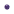 ‣Trophy and medals for champion ‣                                 ‣ Youth ages U8-U16 ‣‣ Men & Women Divisions ‣Where: Next Level Soccer Center at 181 Industrial Circle East, Springdale, AR When: June 29,2024Time: Youth games in the early part of day, adult late afternoon, evening finalsTeam Price: $280.Games on half field/10 min halves/3V3-no goalies/Rosters of 6 maxPlease contact us with any questions or concerns and we would be happy to assist you!Kendall Spencer: (479)713-0853 Or Melissa Spencer: (479)713-0278NWANEXTLEVELSOCCER.COM